INDICAÇÃO Nº 1603/10“Construção de lombada ou similar na Rua 31 de março, próximo ao número, 525  bairro, 31 de março”.INDICA ao senhor Prefeito Municipal, na forma regimental, determinar ao setor competente a construção de uma lombada ou similar na Rua 31 de março, próximo ao número, 525, bairro 31 de março.JUSTIFICATIVA:Moradores da Rua 31 de março reivindicam uma lombada próxima ao número, 525, pois muitos condutores de que por ali trafegam não respeitam o limite de velocidade, dirigindo em alta velocidade colocando em risco a vida de pessoas que por ali precisam trafegar inclusive já houve acidentes, por excesso de velocidade, por isso pedem que os setores responsáveis tomem as medidas cabíveis o mais rápido possível. Plenário “Dr. Tancredo Neves”, em 06 de maio de 2010.DUCIMAR DE JESUS CARDOSO“KADU GARÇOM”-Vereador-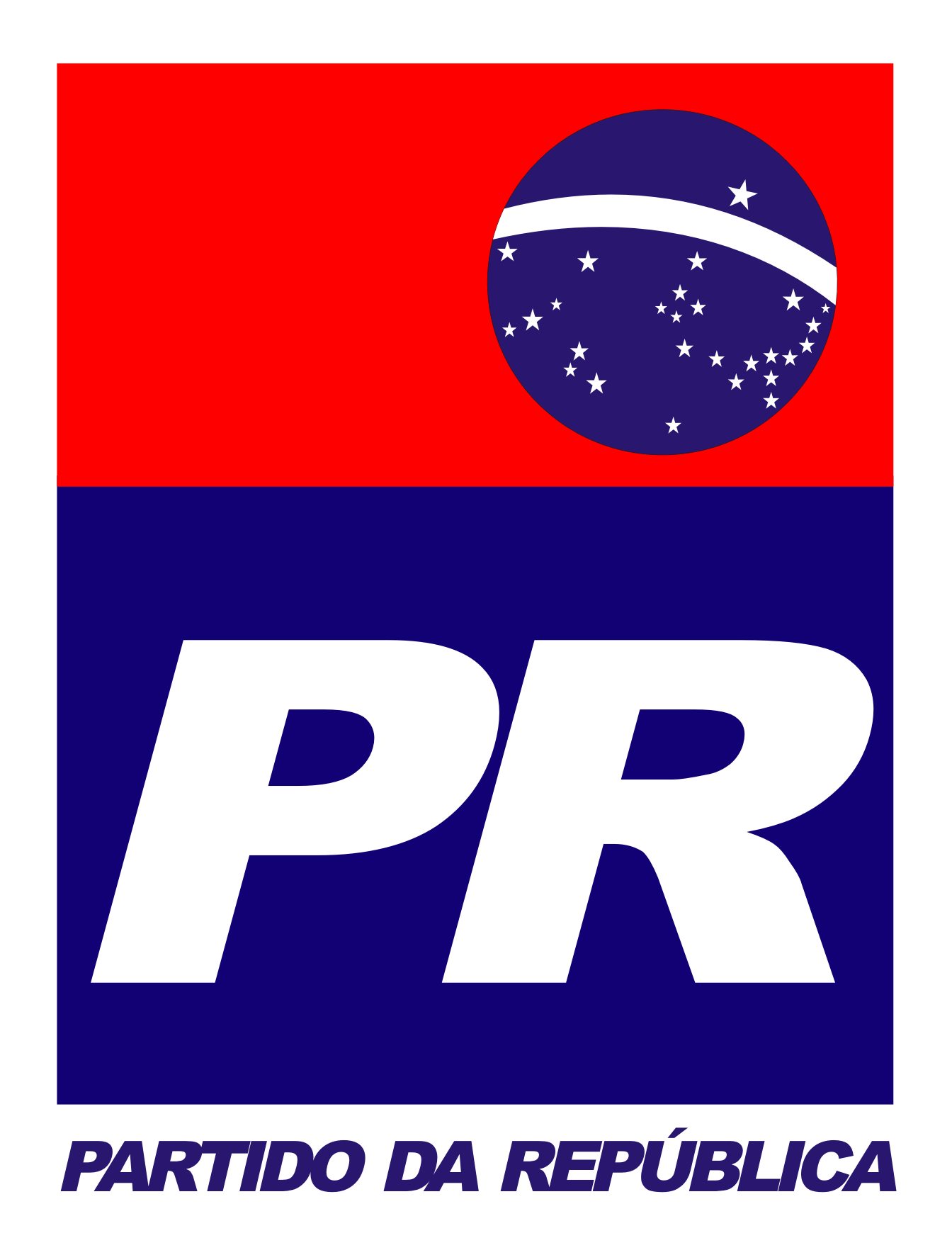 